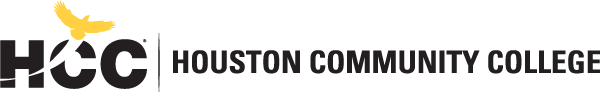 Material Science Center of Excellence Welding Technology Department https://www.hccs.edu/continuing-education/WLDG 1457: Intermediate Shielded Metal Arc Welding (SMAW)WLDG 14571457| Lecture/Lab | Fall 2019 | 16 Weeks (Insert Date Range)In-Person | Houston CC Campus | MTW 6:00 p.m. - 10:00 p.m.96 hours per semesterInstructor Contact InformationInstructor:		Office Phone:	Office:		Office Hours:	Email:		South East CampusPlease feel free to contact me concerning any problems that you are experiencing in this course. Your performance in my class is very important to me. I am available to hear your concerns and just to discuss course topics.Instructor’s Preferred Method of ContactI will respond to emails within 24 hours Monday through Friday; I will reply to weekend messages on Monday mornings.What’s Exciting About This CourseIs learning to weld something that has always been of interest to you? Did you know according to the U.S. Bureau of Labor Statistics the need for welders is expected to grow by 26% by 2020? Nearly half of U.S. industries report difficulties locating skilled welders. This course will help you acquire the skills these industries are searching for to be productive in the welding industry.My Personal WelcomeWelcome to Introduction to Shielded Metal Arc Welding (SMAW). I’m delighted that you have chosen this course. I will present the information in the most exciting way I know, so that you can grasp the concepts and apply them now and hopefully throughout your career. As we work through lecture, hands on activities, and information that may challenge you, I amavailable to support you. The fastest way to reach me is by my HCC email. The best way to really discuss issues is in person and I’m available during posted office hours to tackle any questions you might have. My goal is for you to walk out of the course with the basic skills to weld. So please visit me or contact me whenever you have a question.Prerequisites and/or Co-Requisites 	WLDG 1428 – Introduction to Shielded Metal Arc Welding Please carefully read and consider the repeater policy in the HCCS Student Handbook.Eagle Online Canvas Learning Management SystemThis section of WLDG 1457 will use Eagle Online Canvas (https://eagleonline.hccs.edu) to supplement in-class assignments, exams, and activities. HCCS Open Lab locations may be used to access the Internet and Eagle Online Canvas. It is recommended that you USE FIREFOX OR CHROME AS YOUR BROWSER.HCC Online Information and PoliciesHere is the link to information about HCC Online classes including the required Online Orientation for all fully online classes: http://www.hccs.edu/online/Scoring Rubrics, Sample Assignments, etc.Look in Eagle Online Canvas for the scoring rubrics for assignments, samples of class assignments, and other information to assist you in the course. https://eagleonline.hccs.edu/login/ldapInstructional Materials	Textbook InformationThe textbook listed below is required for this course.Welding Principles and Applications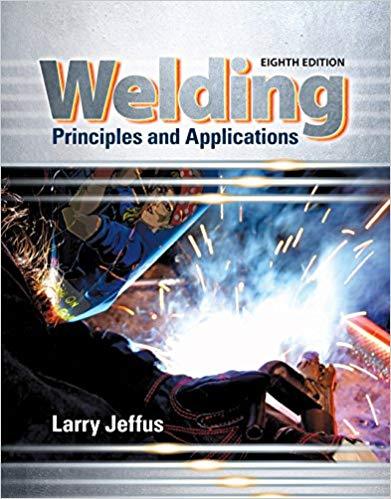 ISBN-10:0-13-416311-7, 13:978-0-13-416311-6It is included in a package that contains the text as well as an access code and are found at the HCC Bookstore. You may either use a hard copy of the book, or rent the e-book from Pearson.Order your book here: HCC BookstoreOther Instructional ResourcesTutoringHCC provides free, confidential, and convenient academic support, including writing critiques, to HCC students in an online environment and on campus. Tutoring is provided by HCC personnel in order to ensure that it is contextual and appropriate. Visit the HCC Tutoring Services website for services provided.LibrariesThe HCC Library System consists of 9 libraries and 6 Electronic Resource Centers (ERCs) that are inviting places to study and collaborate on projects. Librarians are available both at the libraries and online to show you how to locate and use the resources you need. The libraries maintain a large selection of electronic resources as well as collections of books, magazines, newspapers, and audiovisual materials. The portal to all libraries’ resources and services is the HCCS library web page at http://library.hccs.edu.Supplementary InstructionSupplemental Instruction is an academic enrichment and support program that uses peer- assisted study sessions to improve student retention and success in historically difficult courses. Peer Support is provided by students who have already succeeded in completion of the specified course, and who earned a grade of A or B. Find details at http://www.hccs.edu/resources-for/current-students/supplemental-instruction/.Course OverviewWLDG 1457 teachers students the necessary skill to perform open V-groove welds in the 1G,2G,3G, and4G position.Various types of filler material will be used and troubleshooting techniques will be emphasized.Core Curriculum Objectives (CCOs)Critical Thinking: Students will be able to identify types of electrodes used in welding processes, and identify various welding and cutting practices.Communication Skills: Students will demonstrate understanding through demonstration of basic welding processes.Quantitative and Empirical Literacy: Students will demonstrate the ability to set up and calibrate different welding machines, perform entry level welding functions, and have knowledge of proper joint preparation techniques by completing textbook reading assignments, completing assignments, and answering questions on quizzes and exams.Social Responsibility: Students will demonstrate basic shop safety, and identify types of consumables used in welding processesCourse Student Learning Outcomes (CSLOs)Learning ObjectivesLearning Objectives for each CSLO can be found at Learning Objectives for WLDG 1457Students will be able to prepare pipe coupons for welding, select proper filler metal for application, discuss weld quality, perform open v-groove welds in the1G, 2G,3G, & 4G positionStudent SuccessExpect to spend at least twice as many hours per week outside of class as you do in class studying the course content. Additional time will be required for written assignments. The assignments provided will help you use your study hours wisely. Successful completion of this course requires a combination of the following:Reading the textbookAttending class in person and/or onlineCompleting assignmentsParticipating in class activitiesThere is no short cut for success in this course; it requires reading (and probably re-reading) and studying the material using the course objectives as your guide.Instructor and Student ResponsibilitiesAs your Instructor, it is my responsibility to:Provide the grading scale and detailed grading formula explaining how student grades are to be derivedFacilitate an effective learning environment through learner-centered instructional techniquesProvide a description of any special projects or assignmentsInform students of policies such as attendance, withdrawal, tardiness, and make upProvide the course outline and class calendar which will include a description of any special projects or assignmentsArrange to meet with individual students before and after class as requiredAs a student, it is your responsibility to:Attend class in person and/or onlineParticipate actively by reviewing course material, interacting with classmates, and responding promptly in your communication with meRead and comprehend the textbookComplete the required assignments and examsAsk for help when there is a question or problemKeep copies of all paperwork, including this syllabus, handouts, and all assignmentsAttain a raw score of at least 50% on the departmental final examBe aware of and comply with academic honesty policies in the HCCS Student HandbookHCC Grading Scale Lab Exercises  Students are required to complete Welding in class. Welding is worth 25% of the student’s final grade.Quizzes Students are required to complete quizzes in class. Quizzes are worth 25% of the student’s final grade.Midterm ExamStudents are required to complete the midterm in class. The midterm is worth 25% of the student’s final grade.Final ExamAll students are required to take a final exam that will be administered in class. The final exam is worth 25% of the student’s final grade.Grading FormulaQuizzes: 25%Midterm: 25%Final Exam: 25%Lab exercises 25%HCC Grading Scale can be found on this site under Academic Information: http://www.hccs.edu/resources-for/current-students/student-handbook/Course CalendarSyllabus ModificationsThe instructor reserves the right to modify the syllabus at any time during the semester and will promptly notify students in writing, typically by e-mail, of any such changesInstructor’s Practices and ProceduresMissed AssignmentsAll assignments must be turned in on designated due dates/time.Academic IntegrityAll students are expected to maintain academic integrity at all times.Here’s the link to the HCC information about academic integrity (Scholastic Dishonesty and Violation of Academic Scholastic Dishonesty and Grievance):http://www.hccs.edu/about-hcc/procedures/student-rights-policies--procedures/student- procedures/Attendance Procedures100% attendance is expected. An instructor may drop a student who misses more than 3 instructional days.Student ConductAs your instructor and as a student in this class, it is our shared responsibility to develop and maintain a positive learning environment for everyone. Your instructor takes this responsibility very seriously and will inform members of the class if their behavior makes it difficult for him/her to carry out this task. As a fellow learner, you are asked to respect the learning needs of your classmates and assist your instructor achieve this critical goal.Electronic DevicesPlease turn off all cell phones while in the classroom or lab.HCC PoliciesHere’s the link to the HCC Student Handbook http://www.hccs.edu/resources-for/current- students/student-handbook/	In it you will find information about the following:EGLS3The EGLS3 (Evaluation for Greater Learning Student Survey System) will be available for most courses near the end of the term until finals start. This brief survey will give invaluable information to your faculty about their teaching. Results are anonymous and will be available to faculty and division chairs after the end of the term. EGLS3 surveys are only available for the Fall and Spring semesters. EGLS3 surveys are not offered during the Summer semester due to logistical constraints.http://www.hccs.edu/resources-for/current-students/egls3-evaluate-your-professors/Campus Carry LinkHere’s the link to the HCC information about Campus Carry: http://www.hccs.edu/departments/police/campus-carry/HCC Email PolicyWhen communicating via email, HCC requires students to communicate only through the HCC email system to protect your privacy. If you have not activated your HCC student email account, you can go to HCC Eagle ID and activate it now. You may also use Canvas Inbox to communicate.Housing and Food Assistance for StudentsAny student who faces challenges securing their foods or housing and believes this may affect their performance in the course is urged to contact the Dean of Students at their college for support. Furthermore, please notify the professor if you are comfortable in doing so.This will enable HCC to provide any resources that HCC may possess.Office of Institutional EquityUse the link below to access the HCC Office of Institutional Equity, Inclusion, and Engagement (http://www.hccs.edu/departments/institutional-equity/)disAbility ServicesHCC strives to make all learning experiences as accessible as possible. If you anticipate or experience academic barriers based on your disability (including mental health, chronic or temporary medical conditions), please meet with a campus Abilities Counselor as soon as possible in order to establish reasonable accommodations. Reasonable accommodations are established through an interactive process between you, your instructor(s) and Ability Services. It is the policy and practice of HCC to create inclusive and accessible learning environments consistent with federal and state law. For more information, please go to http://www.hccs.edu/support-services/disability-services/Title IXHouston Community College is committed to cultivating an environment free from inappropriate conduct of a sexual or gender-based nature including sex discrimination, sexual assault, sexual harassment, and sexual violence. Sex discrimination includes all forms of sexual and gender-based misconduct and violates an individual’s fundamental rights and personal dignity. Title IX prohibits discrimination on the basis of sex-including pregnancy and parental status in educational programs and activities. If you require an accommodation due to pregnancy please contact an Abilities Services Counselor. The Director of EEO/Complianceis designated as the Title IX Coordinator and Section 504 Coordinator. All inquiries concerning HCC policies, compliance with applicable laws, statutes, and regulations (such as Title VI, Title IX, and Section 504), and complaints may be directed to:David CrossDirector EEO/ComplianceOffice of Institutional Equity & Diversity 3100 Main(713) 718-8271Houston, TX 77266-7517 or Institutional.Equity@hccs.edu http://www.hccs.edu/departments/institutional-equity/title-ix-know-your-rights/Office of the Dean of StudentsContact the office of the Dean of Students to seek assistance in determining the correct complaint procedure to follow or to identify the appropriate academic dean or supervisor for informal resolution of complaints.https://www.hccs.edu/about-hcc/procedures/student-rights-policies--procedures/student- complaints/speak-with-the-dean-of-students/Department Chair Contact InformationAlberto Urbina, Acting Dean Material Science COE, Alberto.Urbina@HCCS.eduGradeFinal Average in PercentA100-90B80-89C70-79D60-69F59-BelowWeek NumberUnit LessonsObjectives, Details, & Guided Classwork1Class overview, expectations, and introductionsClass Syllabi1Welding Safety Describe the procedure for safely working in an industrial setting. p.47-48 / welding lab / Safety Test1Advance SMAWExplain the importance of proper plate selection and preparation. p.100 / welding lab1Filler Metal SelectionExplain the importance of proper filler metal selection.p.697-698 / welding lab2SMAW of Plate – 1GBe able to perform open v-groove welds on plate using E6010 & E7018.2SMAW of Plate – 1GBe able to perform open v-groove welds on plate using E6010 & E7018.3SMAW of Plate – 2GBe able to perform open v-groove welds on plate using E6010 & E7018.3SMAW of Plate – 2GBe able to perform open v-groove welds on plate using E6010 & E7018.4SMAW of Plate – 2GBe able to perform open v-groove welds on plate using E6010 & E7018.4Mid-Term ExamMid-Term Exam 50% Written, 50% Performance (1G & 2G)5SMAW of Plate – 3GBe able to perform open v-groove welds on plate using E6010 & E7018.5SMAW of Plate – 3GBe able to perform open v-groove welds on plate using E6010 & E7018.6SMAW of Plate– 3GBe able to perform open v-groove welds on plate using E6010 & E7018.6SMAW of Plate – 4GBe able to perform open v-groove welds on plate using E6010 & E7018.7SMAW of Plate – 4GBe able to perform open v-groove welds on plate using E6010 & E7018.7SMAW of Plate – 4GBe able to perform open v-groove welds on plate using E6010 & E7018.8SMAW of Plate - ReviewBe able to perform open v-groove welds on plate using E6010 & E7018. 1G, 2G, 3G, 4G8Final Examination Performance Based Final Exam1G, 2G, 3G, 4GAcademic InformationIncomplete GradesAcademic SupportInternational Student ServicesAttendance, Repeating Courses, andWithdrawalHealth AwarenessCareer Planning and Job SearchLibraries/BookstoreChildcarePolice Services & Campus SafetydisAbility Support ServicesStudent Life at HCCElectronic DevicesStudent Rights and ResponsibilitiesEqual Educational OpportunityStudent ServicesFinancial Aid TV (FATV)TestingGeneral Student ComplaintsTransfer PlanningGrade of FXVeteran Services